問題１：東京の地図で調べると、東京区内で最も海抜が高い地点は練馬と西東京市の境で海抜は約60メートルです。それでは東京区内の任意の地点xの海抜の式はどうなるでしょう？またこの関係を数直線を使って書くとどうなりますか。x ≦ 60問題2：次の不等式の範囲を以下の図の矢印で示してください。x＜1x≦-4x<-5x>-1x＜-2hutoushiki 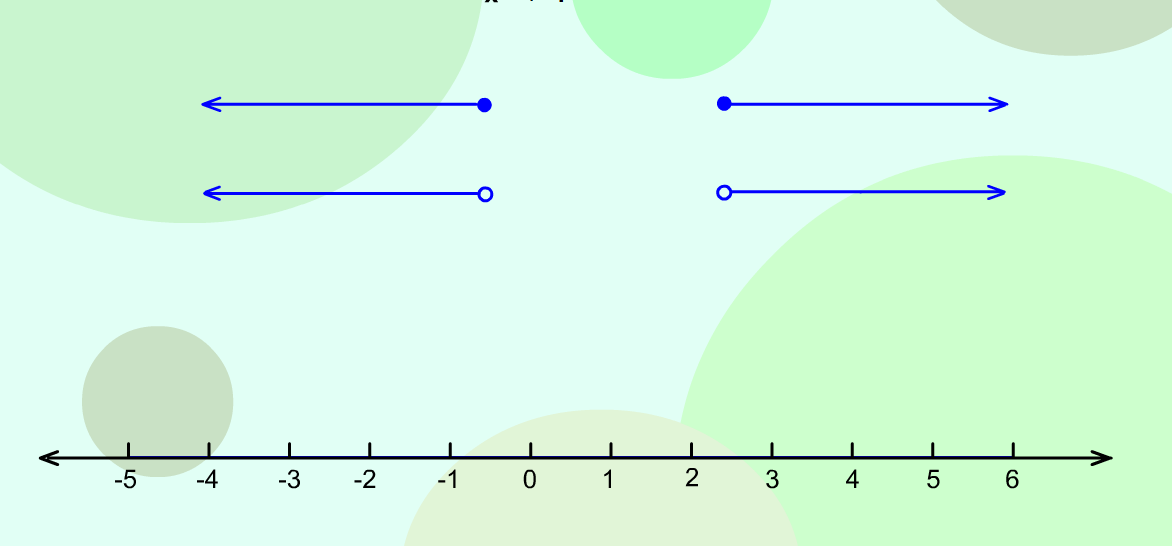 